Технические требования к суперсайтам формата 5×12 мВнимание! Приведённые технические требования носят ознакомительный характер.
Актуальные технические требования запрашивайте у менеджеровТребования к макетамВ печать принимаются файлы следующих форматов: PSD (слои склеить, шрифты растрировать), TIFF, EPS, Ai (для EPS и Ai шрифты необходимо перевести в кривые). Файлы в Corel Draw не принимаются.Цветовая модель: CMYK
Черный цвет композитный: (C-60; М-50; Y-40; К-100)
Разрешение предоставляемых файлов:
для растровых изображений (в том числе, интегрированных в векторный файл), М 1:1)
для суперсайтов 5×12 и крупного формата – 25 dpi.
Векторные изображения желательно делать в М 1:10 с сохранением необходимых пропорций.При изготовлении макета для печати постеров на бумаге 3×6 м необходимо располагать значимые элементы изображения с отступом от правого края макета не менее 20 см, от верхнего края – не менее 10 см.Желательно прилагать preview версию макета (уменьшенная копия в формате JPG)Носители информации: СD, DVDСхема размещения информации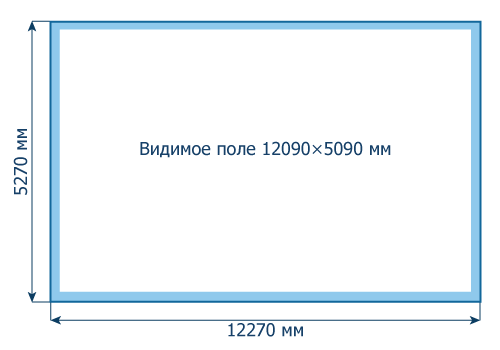 Требования к виниловым постерамМатериал – винил Frontlit, матовый, высокопрочная, 100% полиэстерная нить, 7/7 на см2, вес: 600 гр/м2Температурная устойчивость - от –30 до + 70 СПрозрачность - 10%; светостойкость - 7-8; прочность на разрыв при силе натяжения 2500 N/5 смУстойчивость к возгоранию - категория M4, DIN 75200Обработка: карманы по периметру 9 смФон карманов должен соотвествовать фону изображенияШов проклеить специальным клеем и прошитьСхема размещения информации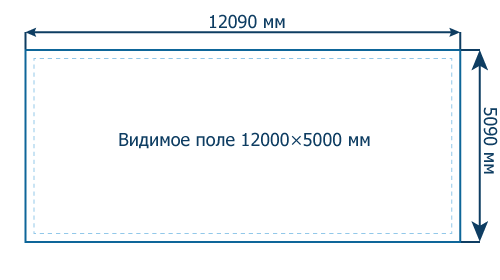 Требование к размерам самоклейки для призматронаАнглийская призма 5×12 мРазмер самоклейки и видимой части - одинаковыйТолщина пленки для печати призм д. б, в пределах 70-80 мкмПленка должна иметь клеящий слой долговременного использования – «PERMANENT»Схема самоклейки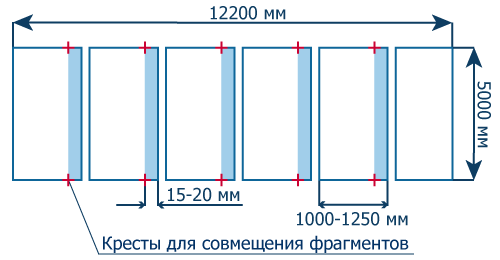 